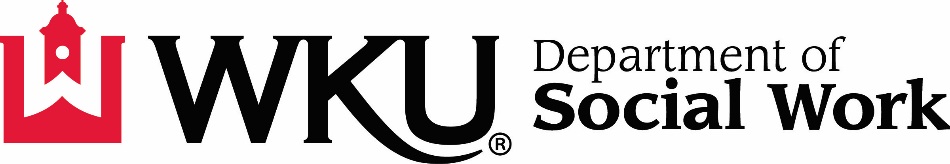 Interested in becoming a WKU BSW/MSW field agency/instructor?  We’d love to have you join us as partners in social work education!What We’re Looking for in Field InstructorsSocial workers who want to contribute to the next generation of social work by serving as teacher/mentorsA strong identification with the profession of social workPositive feelings regarding the educational process of social work studentsWillingness and ability to identify students’ strengths and areas for growth and to offer constructive criticismWillingness and ability to work with students of various abilities and learning needsFlexibility in teaching styles to accommodate different learning styles in studentsStrong ethical/leadership qualitiesTwo semester commitment to supervise studentCommitment to participating actively in a student’s learning process:  weekly supervision and feedback, help in designing meaningful field learning activities, support for the student as s/he practices and masters key practice behaviors, regular contact with the student’s faculty field liaisonWillingness to attend WKU field training:  orientation, basic field instructor session, other CEU sessions as offeredWhat We’re Looking for in Field AgenciesAgencies that value social work and take pride in contributing to social work educationAgencies that value the energy and new ideas of social work studentsAgencies that are open to integrating social work students into the meaningful service work of the organization and can provide generalist level (BSW), and advanced generalist (MSW) practice opportunitiesWKU requires a signed affiliation agreement with each AgencyRequirements for BSW & MSW Field InstructorsFor the BSW Program - A BSW or MSW from a CSWE accredited social work programFor the MSW Program – An MSW from a CSWE accredited social work programTwo years post-degree social work experienceCompletion of an Agency/Field Instructor ApplicationWillingness to read and abide by the policies of the BSW or MSW Field Manual as applicableBenefits of Becoming a Field Instructor/AgencyFree CEU’s at WKU-sponsored field trainings Refreshers in social work concepts and approachesPride in being an educational site for professional social workersExperience in supervision (for social workers not in current supervisory positions) and introduction to a new field of social work practice“We cannot underestimate the important role of the field instructor.  Field instructors have a “heart” for social work and mentor the next generation of the profession.  In return, field instructors stay current in the ideas and methods of social work practice and, if they are lucky, are inspired by the positive energy of their students.”Questions?  Want more information?  Contact Kellye McIntyre, Field Director at kellye.mcintyre@wku.edu or at 270-745-5049